КАРАР                                                                   РЕШЕНИЕ«20» февраль 2020 й.                № 10-5                «20»  февраля 2020 г.О стоимости гарантийного перечня услуг по погребениюВ соответствии с п.17 ч.1 ст.15 Федерального  закона  от 06.10.2003 г. № 131-ФЗ «Об общих принципах организации местного самоуправления в Российской Федерации», Федерального закона  от 12.01.1996г. №8-ФЗ «О погребении и похоронном деле» (в редакции ст.6  Федерального закона от 19.12.2016г. № 444-ФЗ «О внесении изменений в отдельные законодательные акты Российской Федерации в части  изменения порядка индексации выплат, пособий и компенсаций, установленных законодательством Российской Федерации, и приостановлении действия части 2 статьи 6 Федерального закона «О дополнительных мерах государственной поддержки семей, имеющих детей»), постановлением Правительства Российской Федерации от 29.01.2020г. №61  «Об утверждении коэффициента индексации выплат, пособий и компенсаций в 2020 году» Совет сельского поселения Удельно-Дуванейский сельсовет РЕШИЛ:1.  Установить с 1 февраля 2020 года тарифы на услуги по погребению  (с учетом  уральского  коэффициента и индекса роста потребительских цен за 2019 год в размере 1,03) установлены   в  сумме 7043 руб. 59 коп.,  в  том  числе:Гарантированный перечень услуг по погребению, предоставляемых супругу, близким родственникам, иным родственникам, законному представителю или иному лицу, взявшему на себя обязанность осуществить погребение умершего:- оформление документов, необходимых для погребения – бесплатно;-предоставление и доставка гроба и других предметов, необходимых для погребения – 1914,48 рубль;- перевозка тела (останков) умершего на кладбище – 1159, 40 рублей;- погребение (кремация с последующей выдачей урны с прахом) – 3969,71 рублей.Гарантированный перечень услуг по погребению умерших, не имеющих супруга, близких родственников, иных родственников, либо законного представителя умершего:- оформление документов, необходимых для погребения – бесплатно;- облачение тела - 333,48 рублей;-предоставление гроба – 1581 рубль;- перевозка умершего на кладбище (в крематорий) – 1159, 40 рублей;- погребение  – 3969,71 рублей.2. Разместить настоящее решение на официальном сайте администрации сельского поселения Удельно-Дуванейский сельсовет duvanblag-rb.ru3. Контроль за выполнением настоящего решения возложить на постоянную комиссию по социально-гуманитарным вопросам, благоустройству и экологии  (Председатель комиссии  Светлаков А.В.).Глава сельского поселения:                                                     Н.С.ЖилинаБАШҠОРТОСТАН РЕСПУБЛИКАhЫБЛАГОВЕЩЕН РАЙОНЫ         МУНИЦИПАЛЬ РАЙОНЫНЫҢ   УДЕЛЬНО-ДЫУАНАЙ АУЫЛ СОВЕТЫ  АУЫЛЫ БИЛӘМӘhЕ СОВЕТЫXXV11I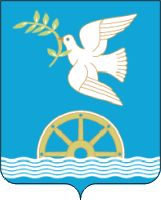 СОВЕТ СЕЛЬСКОГО ПОСЕЛЕНИЯ УДЕЛЬНО-ДУВАНЕЙСКИЙ СЕЛЬСОВЕТМУНИЦИПАЛЬНОГО РАЙОНА БЛАГОВЕЩЕНСКИЙ РАЙОНРЕСПУБЛИКИ  БАШКОРТОСТАНXXV11I